Почему стоит отдохнуть хотя бы раз в Швеции и съездить в шопинг-тур?Отпуск — самое прекрасное время для отдыха, и каждый хочет, чтобы он запомнился, оставил массу впечатлений и эмоций. Но наверняка каждый из вас сталкивался с такой проблемой, как выбор страны и места для отдыха? Итак, сегодня мы рассмотрим такую страну, как Швеция.Как вы думаете почему именно она?Ответ прост, данная страна не только с невероятно красивой природой, но и большим количеством модных бутиков, которые вас точно смогут порадовать и удивить. Почему стоит посетить шведские брендовые бутики?Возможно, ещё не все знают, что Швеция —  производитель крупнейших брендов одежды и обуви в мире. Отправляясь в тур по магазинам, вы сможете оценить простоту и комфорт скандинавского стиля, сможете подобрать для себя подходящий образ, который сделает ваш «лук»  необычным, модным и элегантным.Как вы думаете какой самый известный шведский бренд одежды и обуви?И, конечно же это H&M (Hennes & Mauritz).Именно он занимает лидирующее место среди всех брендов, и славится тем, что создает не просто качественную одежду, но и не дорогую, с довольно креативным дизайном. Если вы посетите данный бутик, вы обязательно сможете для себя найти подходящий образ, который сделает вас ещё счастливее, а также вы останетесь довольны невероятным качеством и низкой ценой.Отдых в Швеции имеет свою специфику — активный отдых. Конечно, не все любители такого отдыха, но тем не менее, если вы туда собираетесь, помните, вам придётся много двигаться. Поэтому обязательно стоит посетить шведский бренд спортивной одежды.Самый распространенный  бренд - Didriksons.Возможно, кто-то уже знает, но мы поговорим о его преимуществах. Безусловно, нигде не сможете найти из такого материала спортивную одежду, кроме как в Швеции. А именно, вся спортивная одежда — переработанный полиэстер, и вы не встретите одежду из натурального меха, кожи и пуха. Почему? Данный производитель является защитником окружающей среды, да и, вообще, данная страна ведёт активную защиту животных.Вся одежда Didriksons представлена в стиле минимализма, где нет лишних декоративных вставок, цветовая гамма в приглушенных оттенках, которая подойдет к любому гардеробу.Поэтому, если ты приехал в Швецию и хочешь сделать отдых насыщеннее, приобрести спортивную одежду у данного бренда. Мы уверены, что в твоей стране такого нет.  Мужской гардероб шведа, какой он?Шведского мужчину можно определить не только по манере общения, но и по его стилю.  Скандинавский стиль будет вами заметен сразу, он очень элегантный, для многих может показаться необычным, а всё потому что скандинавские мужчины любят экспериментировать в своём образе, не боятся выделяться. Самый известный мужской бренд — ETON.Что в нем такого особенного?производится исключительно только в 2-ух странах — Норвегии и Швеции;мужская рубашка – уникальна своей тканью, которая совсем не мнётся; дорогой бренд, в котором одеваются известные личности.Если хотите купить рубашку, которую не придётся гладить, не задумывайтесь, обязательно посетите данный бренд. Шопинг-тур по Швеции не оставит вас равнодушным к данным брендам, вы сможете купить для себя на любой вкус одежду и обувь, и заметьте, высокого качества. А также удивитесь, насколько скандинавский стиль вам понравится своей легкостью и удобством и это все потому что шведские бренды делают не просто красивую одежду, но и невероятно комфортную, а вы должны понимать, что именно комфорт сделает ваш отдых в Швеции ещё лучше и оставит вам хорошие воспоминания об этой стране.  А как вы относитесь к брендовым вещам?Многие считают, что  брендовые вещи это еще не показатель высокого качества, а дорого — не значит хорошо,  и вовсе мы переплачиваем только за название бренда.Так вот, друзья, в Швеции брендов достаточно много, и вы можете подобрать одежду по вашему карману. Мы гарантируем вам, покупая брендовую одежду, вы покупаете прежде всего качество, которым данная страна гордится многие года и выделяется этим. Вот, например, возьмём известный бренд H&M, и выбираем женский жакет.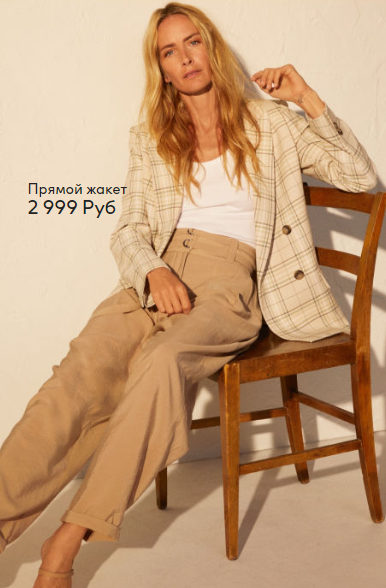 Как видите, цена 2 999 руб. Для кого-то покажется дорого, но вы не поверете, 100 % хлопок и это бренд.Теперь посмотрим сколько будет стоить в России примерно такой же фасон и состав.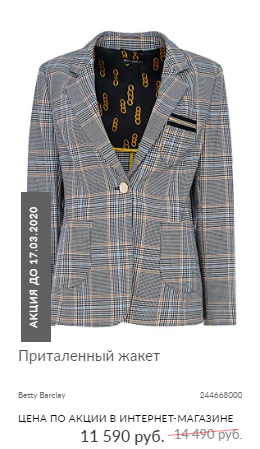 Мы выбрали российского производителя «Снежная королева”, состав тот же, и как видите цена в разы выше. И это не известный бренд во всем мире, в отличии от выше рассмотренного. Разве это не повод сомневаться, что необходимо посетить шопинг-тур по шведским брендам?Откроем ещё для вас один секрет, если вы посетите Швецию в феврале-марте, вы станете ещё счастливее, потому что это сезон распродаж. Если многие не знали, в Европе скидки реальные, и они достигают до 70 %. И уже этот жакет станет еще дешевле.
Если ты ещё в раздумье с выбором страны и не купил путёвку в отпуск, сделай свой выбор прямо сейчас, обратись в ближайшее турагентство, и ты не пожалеешь о своём выборе. Вы получите насыщенный отдых, а если отправитесь в шопинг-тур, будете самыми счастливыми, ведь покупая то, что приносит нам радость, это ещё лучше. 
